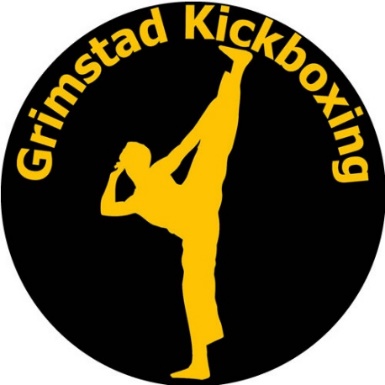 Årsmøte 2023
Grimstad Kickboxingklubb
Onsdag 26.04.2023 kl. 18:00 på Storgaten 33.

Saksliste:Godkjenne de stemmeberettigede medlemmeneVelge dirigentVelge protokollfører(e) Velge to medlemmer til å underskrive protokollen Godkjenne innkallingenGodkjenne saklistenGodkjenne forretningsordenBehandle idrettslagets årsberetningBehandle idrettslagets regnskap					Fastsette medlemskontingent og treningsavgift, eller gi fullmakt til å fastsette treningsavgifter.   Vedta idrettslagets budsjettForeta valg av leder, nestleder, styre og varamedlem.